附件1四川省重大文艺项目扶持和精品奖励办法（试行）第三章第九条、第十条、第十一条、第十二条第九条  精品奖励作品类型包括影视类、舞台艺术类、文学作品类、视觉艺术类等。奖励范围为在四川省立项，由四川省有关单位（机构、个人）独立或作为第一出品方创作出品，并拥有作品版权、评奖申报权和奖项荣誉权，在国家部委主题文艺创作工程中入选、在国家部委重要文艺奖项中获奖或在国内外产生重大影响力的优秀文艺作品。第十条  对电影、电视剧、舞台剧，按以下条件和标准予以奖励：第十一条  对其他文艺门类项目，在国家部委主题文艺创作工程中入选、在重要文艺奖项中获奖或在国内外产生重大影响力的，可纳入精品奖励范围，按以下条件和标准予以奖励：第十二条  对符合精品奖励条件的优秀文艺作品，体现四川题材或主线、讲述四川人物故事的，在上述奖励标准基础上上浮30%。同一作品先后获得多个奖项的，按就高、不重复原则给予补差。对上述奖励中无对应条款又在国内外产生重大影响的优秀文艺作品，奖励标准由省直相关行业主管部门（单位）研究后报领导小组审定。附件2四川省2021年度精品奖励作品申报表填表说明：1.请按照《四川省重大文艺项目扶持和精品奖励办法（试行）》（川办发〔2021〕24号）要求规范填写；2.纸质表格邮寄，同时发送电子表格至省文联联系邮箱。附件3获奖作品、入选重大文艺项目佐证材料明细表附件4   承 诺 书本申报表及其他附件上所填写的内容是真实、准确、完整的，保证不会侵犯任何第三方的知识产权等权利，申报主体（机构、个人）三年内无严重违法违规行为；依法履行版权保护义务并遵守项目奖励工作的相关规定。若提供的内容和材料信息不实，愿意承担相关责任和后果。      申报主体（机构、个人）：       （盖章/签字）                                                                            2021年   月   日附件5  信用证明资料第一步：登录“信用中国”网站网址：https://www.creditchina.gov.cn/第二步：点击“信用服务”第三步：选择“失信被执行人”框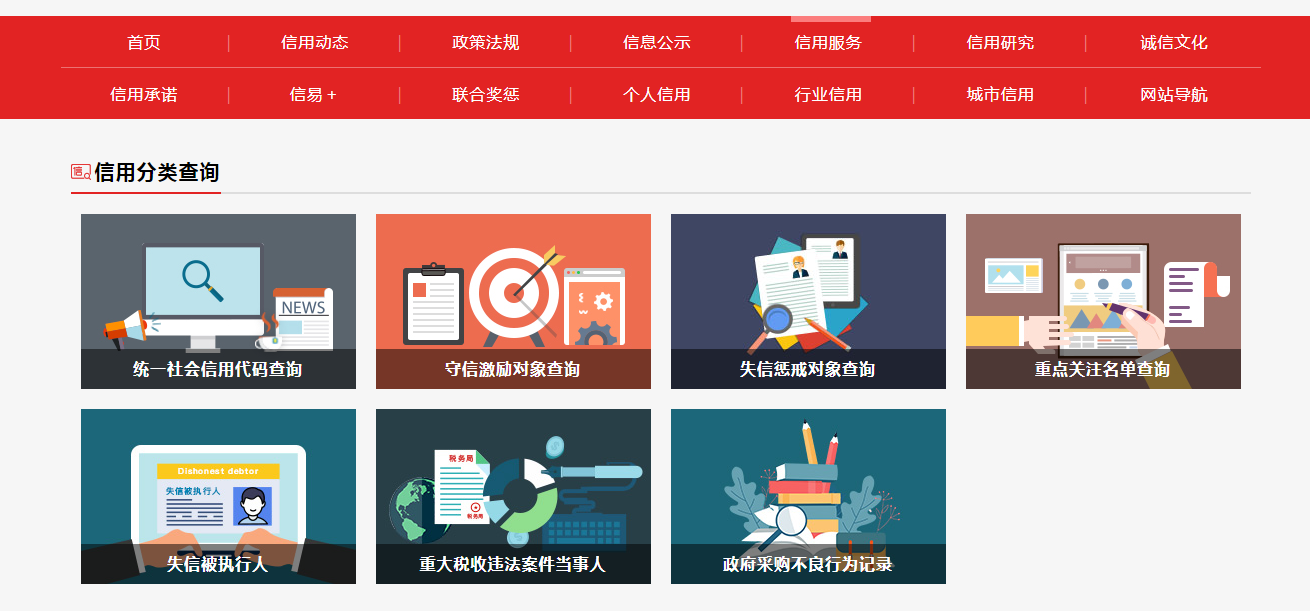 第四步：输入相关信息点击查询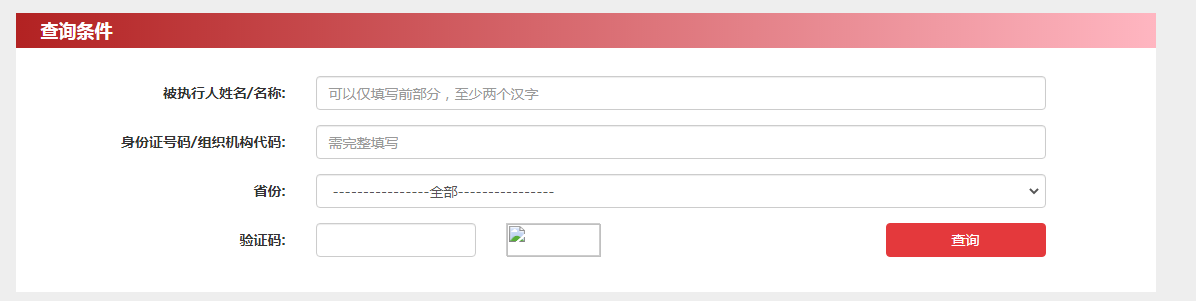 第五步：打印查询结果文艺门类奖励事项奖项名称类别奖励标准电影获奖奖励中央宣传部精神文明建设“五个一工程”奖中央宣传部精神文明建设“五个一工程”奖600万元电影获奖奖励中国电影华表奖优秀故事片、优秀少数民族题材影片、优秀青年创作影片、优秀农村题材影片、优秀少儿影片400万元电影获奖奖励中国电影华表奖优秀导演、编剧、演员、电影音乐、电影摄影等单项奖100万元电影获奖奖励中国电影金鸡奖最佳故事片奖、最佳中小成本故事片、最佳儿童片、最佳科教片、最佳纪录片、最佳美术片、最佳戏曲片300万元电影获奖奖励中国电影金鸡奖最佳导演、编剧、演员、摄影、美术、音乐、录音、剪辑奖；导演处女作奖、终身成就奖、组委会特别奖等单项奖50万元电影获奖奖励大众电影百花奖最佳故事片奖300万元电影获奖奖励大众电影百花奖优秀故事片奖100万元电影获奖奖励大众电影百花奖最佳导演、编剧、演员、新人等单项奖50万元电影获奖奖励“金熊猫”国际传播奖最佳电影奖200万元电影获奖奖励“金熊猫”国际传播奖最佳导演、编剧、摄影、演员奖50万元电影获奖奖励国际A类电影节、奥斯卡金像奖主竞赛单元奖项200万元电影获奖奖励国际A类电影节、奥斯卡金像奖上海国际电影节金爵奖最佳导演、编剧、演员、摄影奖50万元电影票房奖励首次公映，累计票房达5亿元（含）以上首次公映，累计票房达5亿元（含）以上400万元电影票房奖励首次公映，累计票房达10亿元（含）以上首次公映，累计票房达10亿元（含）以上600万元电视剧获奖奖励中央宣传部精神文明建设“五个一工程”奖中央宣传部精神文明建设“五个一工程”奖600万元电视剧获奖奖励中国电视剧“飞天奖”优秀电视剧400万元电视剧获奖奖励中国电视剧“飞天奖”优秀导演、编剧、演员等单项奖50万元电视剧获奖奖励中国电视金鹰奖最佳电视剧300万元电视剧获奖奖励中国电视金鹰奖优秀电视剧200万元电视剧获奖奖励中国电视金鹰奖终身成就奖50万元电视剧获奖奖励中国电视金鹰奖最佳导演、编剧、演员等单项奖50万元电视剧获奖奖励上海电视节白玉兰奖最佳中国电视剧奖200万元电视剧获奖奖励上海电视节白玉兰奖最佳导演、最佳编剧等单项奖50万元电视剧获奖奖励“金熊猫”国际传播奖最佳中国电视剧奖200万元电视剧获奖奖励“金熊猫”国际传播奖最佳导演、最佳编剧等单项奖50万元电视剧首播奖励中央广播电视总台综合频道黄金时段每集20万元，累计不超过600万元电视剧首播奖励中央广播电视总台电视剧频道黄金时段每集10万元，累计不超过300万元电视剧首播奖励中央广播电视总台其他频道每集5万元，累计不超过150万元舞台剧获奖奖励中央宣传部精神文明建设“五个一工程”奖戏剧400万元舞台剧获奖奖励中国文化艺术政府奖文华大奖400万元舞台剧获奖奖励中国文化艺术政府奖文华表演奖50万元舞台剧获奖奖励中国戏剧奖梅花奖50万元舞台剧获奖奖励中国戏剧奖曹禺奖50万元舞台剧首播奖励中央广播电视总台中央广播电视总台黄金时段每部50万元，其他时段每部20万元舞台剧入选中央、国家重点项目（活动）奖励入选国家舞台艺术精品工程重点扶持剧目入选国家舞台艺术精品工程重点扶持剧目每部200万元舞台剧入选中央、国家重点项目（活动）奖励入选国家级有评比性质的重大主题创作入选国家级有评比性质的重大主题创作每部100万元文艺门类奖励事项奖项名称类别奖励标准文学作品获奖奖励中央宣传部精神文明建设“五个一工程”奖图书200万元文学作品获奖奖励茅盾文学奖茅盾文学奖400万元文学作品获奖奖励鲁迅文学奖鲁迅文学奖200万元文学作品获奖奖励全国优秀儿童文学奖全国优秀儿童文学奖50万元文学作品获奖奖励全国少数民族文学创作骏马奖全国少数民族文学创作骏马奖50万元文学作品获奖奖励入选“啄木鸟杯”中国文艺评论年度推优年度优秀文艺评论著作5万元文学作品获奖奖励入选“啄木鸟杯”中国文艺评论年度推优年度优秀文艺评论文章3万元文学作品入选中央、国家重点项目（活动）奖励入选中央宣传部、文化和旅游部、中国文联、中国作协组织的重大主题文学创作工程或重点作品扶持项目入选中央宣传部、文化和旅游部、中国文联、中国作协组织的重大主题文学创作工程或重点作品扶持项目每部10万元文学作品转化奖励文学作品（含网络文学、剧本文学）转化为电视剧并在头部视频网站、卫视及以上公共平台播出，或转化为电影并在全国公映文学作品（含网络文学、剧本文学）转化为电视剧并在头部视频网站、卫视及以上公共平台播出，或转化为电影并在全国公映每部50万元电视纪录片（专题片）获奖奖励中央宣传部精神文明建设“五个一工程”奖中央宣传部精神文明建设“五个一工程”奖500万元电视纪录片（专题片）获奖奖励国家广电总局“年度优秀国产纪录片”国家广电总局“年度优秀国产纪录片”100万元电视纪录片（专题片）获奖奖励中国电视金鹰奖优秀电视纪录片100万元电视纪录片（专题片）获奖奖励上海电视节白玉兰奖最佳系列纪录片、最佳纪录片100万元电视纪录片（专题片）获奖奖励“金熊猫”国际传播奖最佳纪录片100万元电视纪录片（专题片）首播奖励中央广播电视总台综合频道黄金时段每集20万元，累计不超过200万元；非黄金时段每集15万元，累计不超过150万元电视纪录片（专题片）首播奖励中央广播电视总台纪录片频道黄金时段每集15万元，累计不超过150万元；非黄金时段每集10万元，累计不超过100万元电视纪录片（专题片）首播奖励中央广播电视总台其他频道黄金时段每集10万元，累计不超过100万元；非黄金时段每集5万元，累计不超过50万元电视动画片获奖奖励中央宣传部精神文明建设“五个一工程”奖中央宣传部精神文明建设“五个一工程”奖500万元电视动画片获奖奖励中国电视金鹰奖最佳电视动画片100万元电视动画片获奖奖励上海电视节白玉兰奖最佳动画片100万元电视动画片首播奖励中央广播电视总台中央广播电视总台二维动画片2000元／分钟、三维动画片3000元／分钟，累计不超过300万元广播剧获奖奖励中央宣传部精神文明建设“五个一工程”奖中央宣传部精神文明建设“五个一工程”奖100万元广播剧首播奖励中央广播电视总台新闻综合频率每集10万元，累计不超过100万元广播剧首播奖励中央广播电视总台其他频率每集5万元，累计不超过50万元其他影视类型获奖奖励中国文化艺术政府奖-动漫奖最佳动漫作品奖200万元其他影视类型获奖奖励中国文化艺术政府奖-动漫奖最佳动漫团队、技术、形象奖等50万元其他影视类型获奖奖励广播电视节目奖、电视文艺“星光奖”广播剧类、广播文艺类、电视文艺类50万元其他影视类型获奖奖励亚洲-太平洋广播联盟奖广播、电视节目类50万元舞蹈、戏剧、曲艺、歌曲、音乐、木偶、皮影、杂技、民间文艺等独立呈现的节目或作品获奖奖励中央宣传部精神文明建设“五个一工程”奖歌曲50万元舞蹈、戏剧、曲艺、歌曲、音乐、木偶、皮影、杂技、民间文艺等独立呈现的节目或作品获奖奖励中国文化艺术政府奖-群星奖音乐、舞蹈、戏剧（小品）、曲艺50万元舞蹈、戏剧、曲艺、歌曲、音乐、木偶、皮影、杂技、民间文艺等独立呈现的节目或作品获奖奖励中国音乐金钟奖声乐、器乐50万元舞蹈、戏剧、曲艺、歌曲、音乐、木偶、皮影、杂技、民间文艺等独立呈现的节目或作品获奖奖励中国曲艺牡丹奖节目奖50万元舞蹈、戏剧、曲艺、歌曲、音乐、木偶、皮影、杂技、民间文艺等独立呈现的节目或作品获奖奖励中国曲艺牡丹奖文学奖、表演奖、新人奖20万元舞蹈、戏剧、曲艺、歌曲、音乐、木偶、皮影、杂技、民间文艺等独立呈现的节目或作品获奖奖励中国舞蹈荷花奖舞剧奖300万元舞蹈、戏剧、曲艺、歌曲、音乐、木偶、皮影、杂技、民间文艺等独立呈现的节目或作品获奖奖励中国舞蹈荷花奖民族民间舞、古典舞、现当代舞50万元舞蹈、戏剧、曲艺、歌曲、音乐、木偶、皮影、杂技、民间文艺等独立呈现的节目或作品获奖奖励中国民间文艺山花奖优秀民间文艺学著作、优秀民间文学作品、优秀民间艺术表演、优秀民间工艺美术作品奖20万元舞蹈、戏剧、曲艺、歌曲、音乐、木偶、皮影、杂技、民间文艺等独立呈现的节目或作品获奖奖励中国杂技金菊奖杂技节目奖、魔术节目奖、滑稽节目奖50万元舞蹈、戏剧、曲艺、歌曲、音乐、木偶、皮影、杂技、民间文艺等独立呈现的节目或作品获奖奖励格莱美奖格莱美奖50万元舞蹈、戏剧、曲艺、歌曲、音乐、木偶、皮影、杂技、民间文艺等独立呈现的节目或作品入选中央、国家重点项目（活动）奖励入选时代交响—中国交响音乐作品创作扶持计划重点扶持作品入选时代交响—中国交响音乐作品创作扶持计划重点扶持作品100万元（大型）50万元（中小型）舞蹈、戏剧、曲艺、歌曲、音乐、木偶、皮影、杂技、民间文艺等独立呈现的节目或作品入选中央、国家重点项目（活动）奖励入选中央和国家有关部门组织的重大演出、重大活动、重大主题创作或中央广播电视总台组织的春节联欢晚会入选中央和国家有关部门组织的重大演出、重大活动、重大主题创作或中央广播电视总台组织的春节联欢晚会每个节目30万元舞蹈、戏剧、曲艺、歌曲、音乐、木偶、皮影、杂技、民间文艺等独立呈现的节目或作品入选中央、国家重点项目（活动）奖励入选中央广播电视总台组织的元宵、清明、端午、中秋、元旦晚会或中央和国家有关部门组织的重大演出活动入选中央广播电视总台组织的元宵、清明、端午、中秋、元旦晚会或中央和国家有关部门组织的重大演出活动每个节目30万元舞蹈、戏剧、曲艺、歌曲、音乐、木偶、皮影、杂技、民间文艺等独立呈现的节目或作品入选中央、国家重点项目（活动）奖励入选中央宣传部组织的主题歌曲推荐曲目或文化和旅游部   组织的全国舞蹈展演优秀节目入选中央宣传部组织的主题歌曲推荐曲目或文化和旅游部   组织的全国舞蹈展演优秀节目每首歌曲10万元，每个节目20万元书法、摄影、美术等作品获奖奖励中国美术奖金、银、铜50、30、20万元书法、摄影、美术等作品获奖奖励中国美术奖终身成就奖20万元书法、摄影、美术等作品获奖奖励中国美术奖理论评论奖5万元书法、摄影、美术等作品获奖奖励中国摄影金像奖纪实类、艺术类、商业类、摄影类20万元书法、摄影、美术等作品获奖奖励中国书法兰亭奖金、银、铜50、30、20万元书法、摄影、美术等作品获奖奖励中国书法兰亭奖终身成就奖20万元书法、摄影、美术等作品入选中央、国家重点项目（活动）奖励入选中央宣传部、文化和旅游部、中国文联组织的重大主题文艺创作工程入选中央宣传部、文化和旅游部、中国文联组织的重大主题文艺创作工程每个作品10万元作品名称文艺门类奖励事项□获奖奖励□首播奖励□票房奖励□入选□转化奖励□获奖奖励□首播奖励□票房奖励□入选□转化奖励奖项名称获奖时间申请奖励金额申报主体名称性质□单位□单位组织机构代码申报主体名称性质□单位□单位营业执照编号申报主体名称性质□单位□单位法人姓名申报主体名称性质□单位□单位法   人身份证号       申报主体名称性质□个人□个人身份证号出品情况□独自出品□联合出品□独自出品□联合出品□独自出品□联合出品□独自出品□联合出品□独自出品□联合出品□独自出品□联合出品□独自出品□联合出品作品内容简介（500字以内）（500字以内）（500字以内）（500字以内）（500字以内）（500字以内）（500字以内）联系人手机办公电话邮箱申报主体签字（盖章）申报主体签字（盖章）推荐单位审核（盖章）推荐单位审核（盖章）获奖作品入选重大文艺项目类别应交附件须提交电子文件内容创作创作文学类（文艺评论、民间文艺）1.作品内容摘要2.作品副本或出版品一份3.作品目录4.相关报导、宣传文章及评论1.创作者简介2.作品内容摘要3.作品目录4.作品文本（若不能提供或自选一个完整章节）5.样书电子照片创作创作戏剧(曲)类1.剧本副本一份2.剧作介绍 3.剧本目录4.音像资料（VCD或DVD）5.相关报导、宣传文章及评论1.创作者简介2.剧作介绍3.剧本文本4.剧本目录5.作品音像资料6. 资料、活动（演出）、音像制品图片电子版创作创作音乐类1.创作曲谱2.乐曲解说（含编制说明）3.音像资料（CD、VCD或DVD）4.相关报导、宣传文章及评论1.创作者简介2.乐曲解说（含编制说明）3.作品音像资料4、资料、活动（演出）、音像制品图片电子版创作创作美术书法摄影类1.创作心得 2.作品照片4张及简要说明(含作品名称、尺寸、材质、创作年代)3.相关报导、宣传文章及评论1.创作者简介2.创作心得3.作品图片4张并附图片说明4. 资料、活动（展览）、作品集图片电子版创作曲艺类1.节目副本一份2.节目介绍 3.节目目录4.音像资料（VCD或DVD）5.相关报导、宣传文章及评论1.创作者简介2.节目介绍3.节目文本4.节目目录5.作品音像资料6. 资料、活动（演出）、音像制品图片电子版创作舞蹈类1.舞作介绍2.音像资料（VCD或DVD）3.相关报导、宣传文章及评论1.创作者简介2.舞作介绍3.作品音像资料4. 资料、活动（演出）、音像制品图片电子版创作影视类1.音像资料（VCD或DVD）2.报导、宣传文章及评论3.剧本副本一份1.作品内容简介（含导演及工作人员、规格、长度及作品年代）2.作品音像资料3.剧本文本一份4. 资料、活动（首映）、音像制品图片电子版演出各类别1.演出场地同意使用函复印件或相关证明文件2.演出票房预估及实际对照表3.相关演出资料（含新闻稿、宣传文章、报导及评论等）4.音像资料1.演出内容及演职人员简介及照片2.剧照3.音像资料展览各类别1.实际展出作品明细表2.展场不同角度照片4张并附图片说明3.展览相关资料（含新闻稿、宣传文章、报导及评论等）1.展览活动简介2.展场不同角度照片4张并附图片说明3.展出作品图片4张并附图片说明其它艺术其它艺术类比照展览或演出项目规定比照展览或演出项目规定